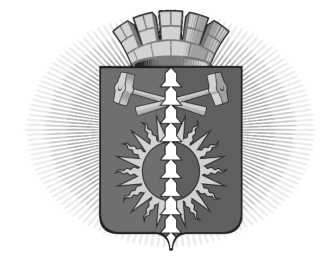 АДМИНИСТРАЦИЯ  ГОРОДСКОГО ОКРУГА ВЕРХНИЙ ТАГИЛПОСТАНОВЛЕНИЕО внесении изменений в Порядок предоставления субсидий из бюджета городского округа Верхний Тагил на поддержку социально ориентированным некоммерческим организациямС целью приведения в соответствие с распоряжением Финансового отдела администрации городского округа Верхний Тагил от 15.01.2018 № 3 «Об утверждении Типовой формы соглашения (договора) о предоставлении субсидий из местного бюджета некоммерческим организациям, не являющимся муниципальными учреждениями», руководствуясь Уставом городского округа Верхний Тагил, Администрация городского округа Верхний ТагилПОСТАНОВЛЯЕТ:1. Внести в Порядок предоставления субсидий из бюджета городского округа Верхний Тагил на поддержку социально ориентированным некоммерческим организациям, утвержденный постановлением Администрации городского округа Верхний Тагил от 14.02.2020 № 75 (далее – Порядок), следующие изменения:1.1. пункт 42 Порядка изложить в новой редакции:«42. В случае нарушения получателем условий предоставления субсидии, нецелевое использование субсидии, а также в случае образования не использованного в отчетном финансовом году остатка субсидии и отсутствия решения Главного распорядителя о наличии потребности в указанных средствах, Главный распорядитель направляет Получателю требование о возврате средств субсидии в местный бюджет в течение 10 календарных дней. В случае нарушения получателем субсидии условий, установленных при предоставлении субсидии, выявленного по фактам проверок, проведенных главным распорядителем средств и уполномоченным органом муниципального финансового контроля - Финансовым отделом, сумма субсидии подлежит возврату в местный бюджет в течение 10 календарных дней с момента получения соответствующего требования.При невозврате субсидии в указанный срок Администрация принимает меры по взысканию подлежащей возврату в местный бюджет суммы субсидии в судебном порядке.».2. Настоящее постановление опубликовать в газете «Кировградские вести» на официальном сайте городского округа Верхний Тагил в сети Интернет (www.go-vtagil.ru).  Глава городского округаВерхний Тагил                                      подпись                                  В.Г. Кириченко   от 17.03.2020        № 126г. Верхний Тагилг. Верхний Тагилг. Верхний Тагил